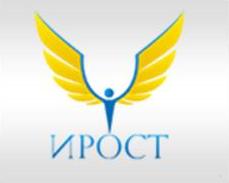 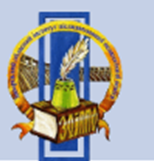 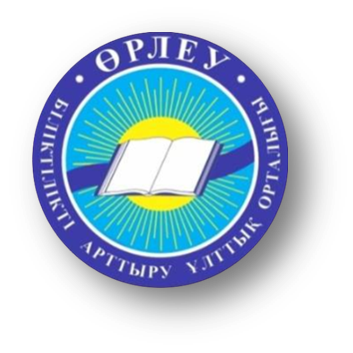 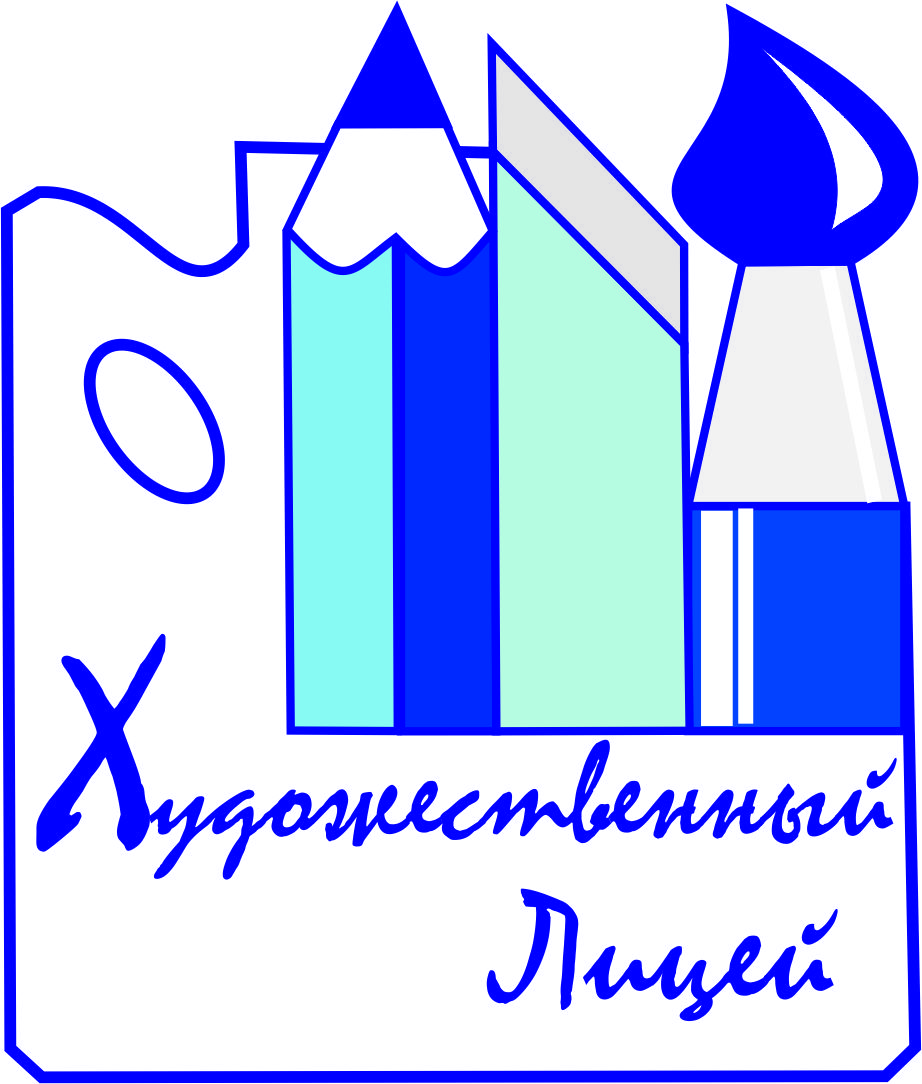 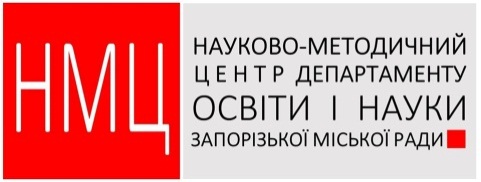 МИНИСТЕРСТВО ОБРАЗОВАНИЯ И НАУКИ РЕСПУБЛИКИ КАЗАХСТАНФилиал Акционерного общества «Национальный центр повышения квалификации «Өрлеу» «Институт повышения квалификации педагогических работников по Северо-Казахстанской области»;Государственное автономное образовательное учреждение дополнительного профессионального образования «Институт развития образования и социальных технологий г. Курган, Российская Федерация; Коммунальное учреждение «Запорожский областной институт последипломного педагогического образования» Запорожского областного совета,  г. Запорожье, Украина; Научно-методический центр департамента образования Запорожского городского совета, г. Запорожье, Украина; ГККП «Художественный лицей» КГУ «Отдел образования» акимата г. Петропавловска Северо-Казахстанской области Республики КазахстанИнформационное письмоо  проведении международной научно-практической конференции «Дополнительное образование детей: потенциал и стратегии развития»Одним из факторов, определяющим успешность образовательных достижений школьников, страны-лидеры PISA обозначают доступность дополнительного образования.Казахстан - одна из немногих стран, в которых обеспечиваетсябюджетное финансирование дополнительного образования.Современный статус и имеющийся потенциал дополнительного образования был сформирован на протяжении длительной истории внешкольных учреждений.  Система дополнительного образования детей стала особенно активно развиваться в последние десятилетия.(Национальный доклад о состоянии и развитии системы образования Республики Казахстан, Астана-2017г.)Общие положения.	В соответствии с операционным планом деятельности  на 2017 год, филиал Акционерного общества «Национальный центр повышения квалификации «Өрлеу» «Институт повышения квалификации педагогических работников по Северо-Казахской области»;  ГОУ ДПО «Институт развития образования и социальных технологий г. Курган Российская Федерация;  КУ «Запорожский областной институт последипломного педагогического образования» г. Запорожье, Украина;  Научно-методический центр департамента образования Запорожского городского совета г. Запорожье,  Украина; ГККП «Художественный лицей» КГУ «Отдел образования» акимата  города Петропавловска Северо-Казахстанской области Республики Казахстан проводят Международную научно-практическую конференцию «Дополнительное образование детей: потенциал и стратегии развития».В рамках Конференции планируется: проведение мастер-классов, знакомство с деятельностью организаций дополнительного образования города Петропавловска, демонстрация достижений региона в области  STEM - обучения (моделирование, робототехника), организация выставки методической литературы и периодических печатных изданий, персональных выставок работ педагогов-художников, мастеров ДПИ, экскурсии в областной музей изобразительных искусств, Северо-Казахстанский областной историко-краеведческий музей, музейный комплекс «Резиденция Абылай хана», мемориальный  комплекс Карасая и Агынтая батыров, Дворец спорта имени А. Винокурова, Ботанический сад.Цель конференции: объединение усилий ученых и практиков различных стран по осмыслению опыта и определению перспектив развития дополнительного  образования детей и подростков.Основные задачи Конференции:анализ научно-прикладных исследований в области дополнительного образования;  формирование информационного пространства для эффективного профессионального взаимодействия педагогических работников при решении актуальных вопросов в сфере дополнительного образования;определение перспектив развития дополнительного  образования детей и подростков  в рамках международного сотрудничества.Участники конференцииК участию в конференции приглашаются: ученые, работники системы повышения квалификации образования, руководители, методисты,  педагоги организаций  дополнительного, дошкольного и среднего образования, студенты, магистранты, докторанты, преподаватели  ВУЗов.Тематические  направления конференции:Дополнительное  образование детей: особенности и  перспективы;Обеспечение качества дополнительного образования в условиях децентрализации: управленческий аспект;Проектирование и внедрение инновационных технологий и психолого-педагогических практик в систему дополнительного образования детей;Научное, учебно-методическое и организационное обеспечение процесса дополнительного образования детей и подростков с особыми образовательными потребностями;Современные тренды IT в дополнительном образовании;Сопровождение развития одаренных детей в дополнительном образовании;Методическое сопровождение образовательного процесса как условие качества дополнительного образования.Формирование гражданско-патриотических ценностей в рамках реализации национальной идеи «Мәңгілік Ел» в дополнительном образовании;Профессиональное развитие и повышение квалификации специалистов системы дополнительного образования;Условия участия в Конференции        4.1. Формы участия в Международной конференции: очное, заочное, дистанционное.        4.2. Формы очного участия:выступление в TED-формате на пленарной встрече;выступление на дискуссионных TED-площадках по основным направлениям   Конференции;выступление в презентациях современных практик в дополнительном образовании;участие в работе Конференции без выступлений.       4.3. Форма заочного участия: статья в сборнике материалов Конференции.       4.4. Для участия в Конференции необходимо отправить до 3 октября 2017 года  на электронный адрес: moir_sko@mail.ru отдельными файлами:заполненную заявку на участие в Конференции (см. Приложение 1). Имя файла=заявка+фамилия+учреждение+территория. Например, «заявка Смагулова, СШ№ 45, г. Петропавловск».материалы статьи (доклада). Имя файла=статья+фамилия+учреждение+территория. Например, «статья Смагулова, СШ№ 45, г. Петропавловск».Требования к статье (докладу): объём – не более 6 страниц А4; формат Word, шрифт Times New Roman, кегль 12, межстрочный интервал 1,5, выравнивание по ширине, абзац - 1,5 см, поля 2 см со всех сторон. Страницы не нумеруются. Заголовок: тема статьи (доклада) прописными буквами, начертание полужирное, кегль 12, выравнивание по центру. Ниже, строчными буквами: фамилия, имя, отчество автора (полностью), должность, название организации, территория (город, район). Список литературных источников представляется в алфавитном порядке, в тексте дается ссылка на источник цифрой в квадратных скобках.Тема письма: конференция - 17 заявка, материалы.Участникам конференции, планирующим выступление в TED-формате, в срок до 20 октября 2017 г. направить по электронному адресу moir_sko@mail.ruотдельными файлами электронные презентации для сопровождения выступления, выполненные в программе PowerPoint (97-2003). Имя файла=презентация+фамилия+учреждение+территория. Например, «презентация Смагулова, СШ№ 45, г. Петропавловск.ppt». Тема письма: конференция - 17 презентация. Презентации на электронных носителях в день проведения конференции не принимаются.       4.5. Окончательная программа Конференции будет сформирована на основании поступившихматериалов.       4.6. Состав участников выступлений в TED-формате на пленарной встрече и дискуссионных TED-площадках будет утверждён 20 октября 2017 г. и размещён на сайте http://www.ipksko.kz      4.7. Оргкомитет оставляет за собой право выбора материалов для публикации, а также отбора выступлений на конференции.      4.8. Участники Конференции  получают сертификаты об очном участии и дипломы за лучшее выступление в TED – формате.Сроки и место проведенияКонференция проводится 2-3 ноября  2017 года. Место проведения – Республика Казахстан, г. Петропавловск, ул. Мира 69/а 3 этаж, ФАО «НЦПК «Өрлеу» ИПК ПР по СКО». Оплата проезда,  питания  и проживания участников – за счёт командирующей стороны.Организационный комитет конференцииОрганизационный комитет конференции определяет состав секций конференции, утверждает программу проведения, определяет персональный состав докладчиков пленарного и секционных заседаний на основании анализа актуальности представленных материалов, осуществляет редакцию сборника материалов конференции.Контактная информация куратора конференции: тел.8(7152)50-07-25, Пшенова Татьяна Николаевна, e-mail moir_sko@mai.ru, 87013466513.Приложение 1Заявка на участие в международной научно-практической конференции «Дополнительное образование детей: потенциал и стратегии развития»1. ФИО участника: ____________________________________________________________________2.Почтовый адрес: ____________________________________________________________________4. Контактный телефон, e-mail участника: ________________________________________________5. Место работы (место учебы – для студентов): ___________________________________________6. Должность (курс для студентов): _______________________________________________7. Почтовый адрес, телефон, e-mail места работы (учебы): __________________________________8. Форма участия в конференции (отметить  Х нужное):9. Тема выступления (если форма участия – очная с докладом): __________________________________________________________________________________________________________________________________________________________________________10. Тема статьи (если форма участия: очная с выступлением, очная без выступления, заочная): _______________________________________________________________________________________________________________________________________________________________________________________________________________________________________________________________12. Необходимые для демонстрации материалов доклада технические средства: _____________________________________________________________________________________________________			Дата заполнения «___» __________ 2017г.А. Очное с докладом(статья в сборник):B. Очное без докладаC. Заочное(только статья в сборник)пленарное выступлениевыступление на дискуссионнойплощадке